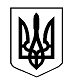 УКРАЇНАТЕТІЇВСЬКА МІСЬКА РАДА КИЇВСЬКОЇ ОБЛАСТІРОЗПОРЯДЖЕННЯм. Тетіїв                                                                        від 15.02.2018 року № 10Про утворення Робочої групи з підготовки Стратегічного плану розвитку Тетіївської міської ОТГ до 2023 рокуЗ метою підготовки Стратегічного плану розвитку Тетіївської міської об’єднаної територіальної громади, керуючись ст. 42 Закону України «Про місцеве самоврядування в Україні»:Утворити Робочу групу з підготовки Стратегічного плану розвитку Тетіївської міської об’єднаної територіальної громади до 2023 року, як консультативно-дорадчий орган при виконавчому комітеті Тетіївської міської ради.Затвердити Положення про Робочу групу з підготовки Стратегічного плану розвитку Тетіївської міської об’єднаної територіальної громади згідно додатку № 1.Затвердити склад Робочої групи з підготовки Стратегічного плану розвитку Тетіївської міської об’єднаної територіальної громади у складі згідно додатку № 2.Міський голова	Р.В. МайструкДодаток № 1до розпорядження міського головивід 15 лютого 2018 р. № 10Положенняпро робочу групу з підготовки Стратегічного плану розвиткуТетіївської міської об’єднаної територіальної громади до 2023 року І. Загальні положенняРобоча група з підготовки Стратегічного плану розвитку Тетіївської міської об’єднаної територіальної громади - постійно діючий консультативно - дорадчий орган при виконавчому комітеті Тетіївської міської ради, створений з метою організації та підготовки пропозицій з розробки Стратегічного плану розвитку Тетіївської міської ОТГ до 2023 року (далі – Стратегічний план).Робоча група формується з представників виконкому, громадських, організацій, бізнесових кіл, ЗМІ, депутатів та спеціалістів міської ради, небайдужих жителів міста, фахівців з питань планування розвитку міста (в т.ч. представників навчальних та наукових закладів та установ), спеціалістів з питань освіти, медицини, культури, спорту та житлово – комунального господарства, тощо.Склад робочої групи затверджується розпорядженням міського голови.До складу робочої групи входять робочі підгрупи, комісії, фокусні групи.Умови їх діяльності визначаються окремо.Робоча	група	працює	постійно,	на	засадах	повної	добровільності, самовідданості та безкорисливості.ІІ. ФункціїРобоча група в процесі діяльності:розробляє проект бачення Стратегічного плану розвитку Тетіївської міської ОТГ;визначає напрями і пріоритети своєї роботи;розробляє план дій для втілення Стратегії;визначає проблеми та можливості соціального та економічного розвитку ОТГ;проводить економічні дослідження та фінансово-технічний аналіз;проводить аналіз сильних та слабких сторін, можливостей та загроз у розвитку ОТГ;визначає пріоритетні напрямки економічного і соціального розвитку;може брати участь у розробці інноваційних проектів та вносить до них пропозиції щодо питань, які стосуються соціально-економічного розвитку ОТГ в межах Стратегії;організовує розповсюдження плану дій груп та проводить опитування серед жителів об’єднаної громади з метою накопичення пропозицій щодо включення в Стратегічний план;узагальнює і оцінює результати опитування з метою включення їх в план дій групи;організовує роботи по підготовці інформаційних документів з переліком і описом проектів щодо складання і виконання Стратегічного плану;організовує роботу з засобами масової інформації;розробляє концепцію стратегічного бачення та напрямів по досягненню довго-і короткострокових цілей;розробляє перелік завдань, строки їх виконання та перелік відповідальних виконавців для забезпечення реалізації Стратегії,формує склади робочих комісій за стратегічними напрямками розвитку міста;формує робочі підгрупи, комісії, фокусні групи та організовує їх роботу;затверджує ведучих фокусних груп;затверджує теми соціально-психологічних досліджень;залучає до роботи фахівців та спеціалістів з обговорюваних питань;приймає участь у розробці та подає проект Стратегії на затвердження Тетіївській міській раді.ІІІ. Повноваження Робочої групиОрганізація роботи Робочої групи покладається на голову робочої групи та його заступника.Організаційною формою роботи Робочої групи є засідання, які проводяться згідно з планом роботи, затвердженим головою Робочої групи.Забезпечення поточної та технічної підготовки та проведення засідань Робочої групи здійснює секретар.Засідання Робочої групи вважається правомочним, якщо на ньому присутні не менш як половина членів Робочої групи.За результатами розгляду і вивчення питань робоча група готує висновки і рекомендації.Рішення Робочої групи приймається простою більшістю голосів присутніх на засіданні членів Робочої групи і оформлюється протоколом, який підписує голова Робочої групи, а у разі його відсутності – заступник голови робочої групи та секретар групи.У разі рівного розподілу голосів голос головуючого є вирішальним.Голова скликає та веде засідання групи, дає доручення членам групи, представляє групу у відносинах з іншими органами, об’єднаннями громадян, підприємств, установ та організацій. Організовує роботу по реалізації висновків  та рекомендацій робочої групи. У разі відсутності голови групи або неможливості ним виконувати свої повноваження, головні його функції здійснює заступник голови групи. Засідання робочої групи є правомочним, якщо в його роботі бере участь не менш як половина від загального складу групи.Робоча група має право:отримувати інформацію, необхідну для розробки Стратегічного плану, в організаціях, установах незалежно від їх відомчого підпорядкування, форми власності та господарювання; структурних підрозділах міськвиконкому, старостинських округах;проводити опитування громадян чи проводити іншу діяльність для вивчення громадської думки щодо Стратегічного плану;проводити роз’яснювальну роботу серед громадян ОТГ з питань розробки і втілення Стратегії в місті та значення його необхідності;вносити міськвиконкому пропозиції щодо розгляду питань, які необхідно вирішити з метою покращення соціально-економічної ситуації в міській ОТГ в межах розробки і втілення Стратегічного плану;брати участь у підготовці і проведенні громадських слухань щодо проекту Стратегічного плану, економічного і соціального розвитку міста;розробляти та узгоджувати проекти договорів, пов'язаних з розробкою Стратегічного плану.ІV. Обов'язки (відповідальність) робочої групиЧлени робочої групи:виконують доручення голови групи в межах завдань Стратегічного плану розвитку Тетіївської міської ОТГ.несуть особисту відповідальність за достовірне і своєчасне опрацювання отриманих інформаційних та розрахункових документів і матеріалів, що стосуються виконання завдань Стратегічного плану.Міський голова	Р.В. МайструкДодаток №2 до розпорядження міського головивід 15 лютого 2018 р. № 10СкладРобочої групи з підготовки стратегічного плану розвиткуТетіївської міської об’єднаної територіальної громади до 2023 рокуМіський голова	Р.В. Майструк№ з/пПрізвище, Ім’я, по-Батькові           Посада 1Майструк Руслан Володимирович Голова Робочої групи, міський голова2Коцеруба Олена Олександрівна Заступник Голови Робочої групи, заступник міського голови з питань економічного розвитку3Фармагей Володимир Володимирович Секретар Робочої групи,в.о. старости сіл Дібрівка, Дубина Члени робочої групи4Мащенко Ігор ВасильовичПерший заступник міського голови 5Подашевська Тетяна ЛеонтіївнаЗаступник міського голови з гуманітарних питань6Денисюк Сергій МихайловичСекретар Тетіївської міської ради7Погоріла Ірина ВолодимирівнаКеруючий справами (секретар) виконавчого комітету Тетіївської міської ради8Коробко Тетяна ІванівнаВ.о. начальника управління відділу освіти виконавчого комітету Тетіївської міської ради 9Дідковська Аліна ВасилівнаВ.о. начальника відділу культури, релігії, молоді та спорту виконавчого комітету Тетіївської міської ради10Дубін Алла ОлексіївнаВ.о. начальника відділу електронного урядування та зв’язків з громадськістю11Фармагей Оксана СергіївнаВ.о. начальникавідділу стратегічного планування та аналітики виконавчого комітету Тетіївської міської ради12Уманець Тамара ГригорівнаВ.о. начальника відділу міжнародного співробітництва та проектно-інвестиційної діяльності виконавчого комітету Тетіївської міської ради13Дем’янчук Петро Володимирович Начальник відділу житлово- комунального господарства,   транспорту та благоустрою виконавчого комітету Тетіївської міської ради14Литвин Сергій ПетровичНачальник відділу земельних відносин та охорони навколишнього середовища виконавчого комітету Тетіївської міської ради15Сидоріна Ольга Володимирівна Начальник відділу державного архітектурно-будівельного контролю виконавчого комітету Тетіївської міської ради16Складена Наталія МихайлівнаВ.о. начальника юридичного відділу виконавчого комітету Тетіївської міської ради17Поліщук Ігор ПетровичДиректор КП «Благоустрій»18Медведчук Сергій ПетровичДиректор КП «Житлокомунсервіс»19Оржехівський Ярослав ВікторовичДиректор ВУ ВКГ «Тетіївводоканал»20Новіцька Олеся ОлександрівнаДиректор КП «Молодіжний центр «Креатив»21Думанський Василь ПавловичВ.о. директора КП «Тетіївський центр первинної медико-санітарної допомоги»22Охримович Володимир Мар’яновичВ.о. старости села Бурківці23Пущик Олександр ІвановичВ.о. старости сіл Горошків, Ріденьке 24Франчук Володимир ТарасовичВ.о. старости села Голодьки25Горошко Наталія ІванівнуВ.о. старости сіл Дзвеняче, Тарасівка26Руденко Володимир ЙосиповичВ.о. сіл Михайлівка, Перше травня27Файдюк Василь ВолодимировичВ.о. старости села Ненадиха28Щербюк Валентина Павлівна В.о. старости села Росішки29Сидорчук Юрій ІвановичВ.о. старости села Стадниця30Коваль Олег ІвановичВ.о. старости села Степове31Грабовенко Василь СергійовичВ.о. старости села Скибинці32Іщенко Сергій ГригоровичВ.о. старости села Тайниця33Рудюк Петро МиколайовичВ.о. старости сіл Черепин, Черепинка, Григорівка34Демцюра Юрій ВасильовичДепутат Тетіївської міської ради35Троянська Наталія ІванівнаДепутат Тетіївської міської ради36Михалевич Іван ЙосиповичДепутат Тетіївської міської ради37Миколюк Іван ІвановичДепутат Тетіївської міської ради38Ющишин Павло БроніславовичДепутат Тетіївської міської ради39Вішталюк Михайло В’ячеславовичДепутат Тетіївської міської ради40Поляруш Сергій СергійовичГолова громадської ради при Тетіївській РДА41Ільїна Тетяна ІванівнаРадник Тетіївського міського голови, журналіст42Гусар Григорій ОрестовичПредставник газети «Тетіївські оголошення»43Метулинська Наталія ІванівнаПредставник газети «Тетіївська земля» та ТРК «Грант»44Баклаєнко Дмитро ІвановичГРОМАДСЬКА ОРГАНІЗАЦІЯ "ПО БОРОТЬБІ З КОРУПЦІЄЮ ТА НЕЗАКОННОЮ ДІЯЛЬНІСТЮ" 45Бондаренко Григорій ІвановичПредставник Тетіївської районної ГО «Сільський актив46Коцеруба Олександр МиколайовичГромадська організація «Єдина громада -єдина мета»47Гуменюк Лариса ЛеонідівнаГРОМАДСЬКА ОРГАНІЗАЦІЯ "РОДИЧІВ ВІЙСЬКОВОСЛУЖБОВЦІВ ТА УЧАСНИКІВ АТО "НІХТО КРІМ НАС""48Майструк Галина ЛеонідівнаГРОМАДСЬКА ОРГАНІЗАЦІЯ "БДЖОЛЯРІВ "НЕКТАР""49Гріпак Анатолій Леонідович ГРОМАДСЬКА СПІЛКА "РИБОЛОВІВ ТЕТІЇВЩИНИ"50Поліщук Петро ІвановичГромадська Організація Спортивний Клуб "Черепин"51Любаренко Олексій АндрійовичПредставник Київського обласного осередку федерації біатлону України52 Красилівський Віталій МихайловичГромадська організація "МІЖРЕГІОНАЛЬНА ФЕДЕРАЦІЯ ФУЛ - КОНТАКТ КАРАТЕ"53Бишовий Валентин НінеловичГромадська організація Футбольний клуб "Тетій"54Голодний Євгеній В’ячеславовичБлагодійна організація «Ініціативна Молодь Тетіївщини»55Мащенко Оксана ВолодимирівнаБлагодійна організація «Благодійний фонд Руслан Голуба»56Колос Оксана КостянтинівнаГромадська організація "Молодь Тетіївщини"57Майструк Петро ГригоровичПредставник Тетіївської районної ГО дитячо-юнацька спортивна організація «Колосок»58Мукомел ЮліяГолова Молодіжної ради при  Тетіївській міській ради59Артеменко БогданаЗаступник голови молодіжної ради:з питань молодіжної політики молодшого віку (з 14 до 18 років) 60Моргун СофіяЗаступник голови молодіжної ради:з питань молодіжної політики старшого віку (з 18 до 35 років) 61Гриша Валерій Модератор групи «Тетіїв Сьогодні», журналіст, оператор, радник  молодіжної ради з питань інформації та зв’язку62Мельник Юрій ВасильовичМеценат, підприємець63Голуб Руслан ТарасовичМеценат, підприємець64Шумко Анатолій КостянтиновичПідприємець65Марисик Петро ОлексійовичПідприємець66Затишний Олександр ПетровичПідприємець67Гончарук Федір ФілімоновичПідприємець68Паламарчук Андрій ГригоровичПідприємець69Оберемок Олександр ІвановичПідприємець70Наконечний Сергій ДмитровичПідприємець71Балагура Богдан ОлеговичПідприємець72Строянівський Святослав ВіталійовичПідприємець73Мамітько Роман ВолодимировичПідприємець74Гук Володимир АнатолійовичПідприємець75Костенко Віталій АнатолійовичПідприємець76Гібелінда Руслан ВолодимировимТетіївський районний військовий комісар